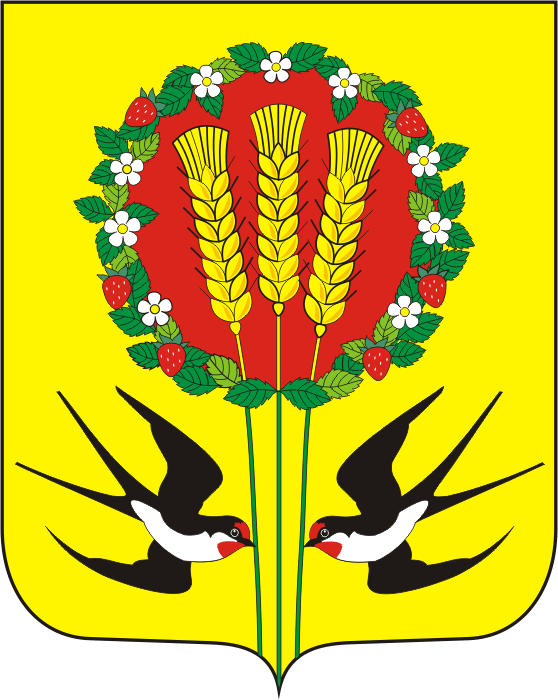          СОВЕТ ДЕПУТАТОВ         МУНИЦИПАЛЬНОГО                 ОБРАЗОВАНИЯ        КУБАНСКИЙСЕЛЬСОВЕТ       ПЕРЕВОЛОЦКОГО РАЙОНА      ОРЕНБУРГСКОЙ  ОБЛАСТИ           ЧЕТВЕРТОГО СОЗЫВА                    РЕШЕНИЕ       от  15.04.2022  года  № 68О внесении дополнений и изменений в решение Совета депутатов от 29.12.2021г № 55 «О бюджете муниципального образования Кубанскийсельсовет Переволоцкого района Оренбургской области  на 2022 год   и на плановый период 2023 и 2024 годов»       	На основании ст.9 Бюджетного Кодекса Российской Федерации,  внести в решение Совета депутатов муниципального образования Кубанский сельсовет  Переволоцкого района  Оренбургской области  от  29.12.2021 г № 55 «О бюджете муниципального образования Кубанский  сельсовет Переволоцкого района Оренбургской области   на 2022 год  и на плановый период 2023 и 2024 годов» изменения.  Статью 1. Изложить в следующей редакции:1.Утвердить основные характеристики бюджета муниципального образования Кубанский сельсовет на 2022 г и плановый период 2023-2024 годов							1) прогнозируемый общий объем доходов 2022г–9566871  руб, 2023г- 7848300 руб, 2024 г- 8180400   руб	.													2) общий объем расходов – 2022г– 9566871 руб ,2023г- 7848300  руб, в том числе условно утвержденные расходы  – 193500  руб.,  2024 г-  8180400  руб в том числе условно утвержденные расходы –  385810 руб.;												 3) прогнозируемый дефицит бюджета МО на 2022 г– 0,0  рублей на 2023 г-0,0  рублей на 2024 г 0,0  рублей														4) верхний предел муниципального внутреннего долга МО Кубанский сельсовет на 1 января 2022 года –0,0   рублей, в том числе верхний предел долга по муниципальным гарантиям – 0,0  рублей. на 1 января 2023 года –0,0 рублей. Статья 10 изложить в следующей редакцииУстановить, что бюджетные ассигнования дорожного фонда в сумме 969 798 руб  2022 г   393000    руб. 2023 г  и    401000  руб  2024г направляются на мероприятия в соответствии с Положением «О муниципальном дорожном фонде МО Кубанский сельсовет Переволоцкого района Оренбургской области» утвержденного Решением Совета депутатов на строительство, реконструкцию, капремонт, ремонт и содержание автомобильных дорог общего пользования местного значения,  и на осуществление расходов, связанных с оформлением дорог и их освещением(за исключением автомобильных дорог федерального значения).              Статья 11 дополнить абзацем следующего содержания:Увеличение (уменьшение) бюджетных ассигнований по расходам на дорожное хозяйство исходя из уточненного прогноза поступлений доходов, образующих дорожный фонд муниципального образования в соответствии с Положением «О муниципальном дорожном фонде МО Переволоцкий поссовет Переволоцкого района Оренбургской области» утвержденного Решением Совета депутатов от 11 сентября 2015 г. № 193 года ( с дополнениями и изменениями) – на строительство , реконструкцию , капитальный ремонт, ремонт и содержание автомобильных дорог общего пользования местного значения, и на осуществление расходов, связанных с оформлением дорог ( за исключением автомобильных дорог федерального значения) , остатка бюджетных ассигнований дорожного фонда муниципального образования, не использованных на начало финансового года, а также перераспределение бюджетных ассигнований по расходам на дорожное хозяйство между целевыми статьями и видами расходов в пределах общего объема дорожного фонда в целях исполнения обязательств местного бюджета.   1.  Приложения 1, 2,3,4,5,6 изложить в новой редакции   2.  Контроль возложить  на ведущего  специалиста  Абубакирову А.Р   3.   Решение вступает в силу с момента обнародования в отведенных местах.  Председатель Совета депутатов                                                  С.Д.ЛямшинГлава муниципального образования                                              А.В.ШопинРазослано: администрация Кубанского сельсовета ( бухгалтерия)Финансовый отдел района, прокуроруАДМИНИСТРАЦИЯ                              	   МУНИЦИПАЛЬНОГО ОБРАЗОВАНИЯ	Кубанский СЕЛЬСОВЕТ	  Переволоцкого района                                                                                        Оренбургской области                                                                                 с. Кубанкаул. Клубниковская 1 а пом 1телефон 24-4-16ПОЯСНИТЕЛЬНАЯ ЗАПИСКА  К решению Совета депутатов Кубанского сельсовета Переволоцкого районаОренбургской области «О внесении изменений в Решение совета депутатов» от  15.04.2022 г № 68.Уточнить ,  доходную  часть  бюджета   2 02 15002 10 0000 150   Дотации бюджетам  сельских поселений на поддержку мер по обеспечению сбалансированности бюджетов в сумме 550 000 рублей.Увеличить   расходную  часть бюджета на 2022 год на 550 000 рублей в тч :608 0409   3100490770 244 225  -   541 000   рублей  очистка снега608 0104   3102010020  121 211  + 9000   рублей Увеличить, бюджетные ассигнования дорожного фонда  за счет налога на доходы  физических лиц   КБК 18210102010011000110  до  1,3 % -   44 798 руб.Произвести перемещение бюджетных ассигнований :    3101192050 244 310 -  9000    рублей   608 0104   3102010020  244 226  + 9000   рублей обучение  Гочс 608 0801  3101390240   244 346    +10000   рублей  подарочные наборы, флаги на 9 мая  608 0502  3100790820 244 226  -  54 798  рублей 608 0409   3100490770 244 225  -   28351       рублей 608 0409  3100490770 244 226  +  73 149      рублей  оценка дорогСпециалист                                              Абубакирова А.РПриложение 1                                                                                                                 К решению  Совета депутатов муниципального образования                                                                                                             Кубанский сельсовет Переволоцкого района Оренбургской                                                                                                                области «О бюджете муниципального образования    Кубанский  сельсовет Переволоцкого района Оренбургской области на 2022 год  и на плановый период 2023 и 2024 годов» от 15.04.2022 № 68                                                                                                                                                               ПОСТУПЛЕНИЕ ДОХОДОВ В БЮДЖЕТ МУНИЦИПАЛЬНОГО ОБРАЗОВАНИЯ                                                                              ПО КОДАМ ВИДОВ ДОХОДОВ, ПОДВИДОВ ДОХОДОВ НА 2022-2024                                                                                                                                                   Приложение 2                                                                                                                                                  «О  бюджете муниципального образования Кубанский                                                                                                                                                         сельсовет Переволоцкого района Оренбургской                                                                                                                                                    области на 2022 год и на плановый период                                                                                                                                                    2023 и 2024 годов»     №68    от 15.04.2022РАСПРЕДЕЛЕНИЕ БЮДЖЕТНЫХ АССИГНОВАНИЙ БЮДЖЕТА АДМИНИСТРАЦИИ КУБАНСКОГО СЕЛЬСОВЕТА ПО РАЗДЕЛАМ И ПОДРАЗДЕЛАМ КЛАССИФИИКАЦИИ РАСХОДОВ БЮДЖЕТА ПОСЕЛЕНИЯ НА 2022-2024 ГОД                                                                                                                                                   Приложение 3                                                                                                                                                   «О  бюджете муниципального образования Кубанский                                                                                                                                                         сельсовет Переволоцкого района Оренбургской                                                                                                                                                    области на 2022 год и на плановый период                                                                                                                                                    2023 и 2024 годов»      №68    от 15.04.2022ВЕДОМСТВЕННАЯ СТРУКТУРА РАСХОДОВ БЮДЖЕТА АДМИНИСТРАЦИИ КУБАНСКОГО СЕЛЬСОВЕТА НА 2022-2024 ГОДЫ	                                                                                                                                                      Приложение 4                                                                                                                                                   «О  бюджете муниципального образования Кубанский                                                                                                                                                         сельсовет Переволоцкого района Оренбургской                                                                                                                                                    области на 2022 год и на плановый период                                                                                                                                                    2023 и 2024 годов»     №68  от 15.04.2022РАСПРЕДЕЛЕНИЕ АССИГНОВАНИЙ БЮДЖЕТА АДМИНИСТРАЦИИ КУБАНСКОГО СЕЛЬСОВЕТАПО РАЗДЕЛАМ И ПОДРАЗДЕЛАМ, ЦЕЛЕВЫМ СТАТЬЯМ (МУНИЦИПАЛЬНЫМ ПРОГРАММАМ КУБАНСКОГО СЕЛЬСОВЕТА И НЕПРОГРАММНЫМ НАПРАВЛЕНИЯМ ДЕЯТЕЛЬНОСТИ), ГРУППАМ И ПОДГРУППАМ ВИДОВ РАСХОДОВ КЛАССИФИКАЦИИ РАСХОДОВ НА 2022-2024  ГОДЫ                                                                                                                                                    Приложение 5                                                                                                                                                   «О  бюджете муниципального образования Кубанский                                                                                                                                                         сельсовет Переволоцкого района Оренбургской                                                                                                                                                    области на 2022 год и на плановый период                                                                                                                                                    2023 и 2024 годов»     №68    от 15.04.2022РАСПРЕДЕЛЕНИЕ БЮДЖЕТНЫХ АССИГНОВАНИЙ БЮДЖЕТА КУБАНСКОГО СЕЛЬСОВЕТА ПО ЦЕЛЕВЫМ СТАТЬЯМ (МУНИЦИПАЛЬНЫМ ПРОГРАММАМ КУБАНСКОГО СЕЛЬСОВЕТА И НЕПРОГРАММНЫМ НАПРАВЛЕНИЯМ ДЕЯТЕЛЬНОСТИ), РАЗДЕЛАМ, ПОДРАЗДЕЛАМ, ГРУППАМ И ПОДГРУППАМ ВИДОВ РАСХОДОВ КЛАССИФИКАЦИИ РАСХОДОВ НА 2022-2024ГОДЫ                              Приложение 6                                                                                                                                                   «О  бюджете муниципального образования Кубанский                                                                                                                                                         сельсовет Переволоцкого района Оренбургской                                                                                                                                                    области на 2022 год и на плановый период                                                                                                                                                    2023 и 2024 годов»     №68    от 15.04.2022ИСТОЧНИКИ ВНУТРЕННЕГО ФИНАНСИРОВАНИЯ ДЕФИЦИТА БЮДЖЕТА ПОСЕЛЕНИЯ НА 2022 ГОД И НА ПЛАНОВЫЙ ПЕРИОД 2023 И 2024 ГОДОВКод бюджетнойклассификации Российской ФедерацииНаименование кода дохода бюджета2022 год2023 год2024 год1 00 00000 00 0000 000НАЛОГОВЫЕ И НЕНАЛОГОВЫЕ ДОХОДЫ5446000570000059490001 01 00000 00 0000 000НАЛОГИ НА ПРИБЫЛЬ, ДОХОДЫ5446000570000059490001 01 02000 01 0000 110Налог на доходы физических лиц3446000368000039060001 01 02010 01 0000 110Налог на доходы физических лиц с доходов, источником которых является налоговый агент, за исключением доходов, в отношении которых исчисление и уплата налога осуществляются в соответствии со статьями 227, 2271 и 228 Налогового кодекса Российской Федерации3413000364500038700001 01 02020 01 0000 110Налог на доходы физических лиц с доходов, полученных от осуществления деятельности физическими лицами, зарегистрированными в качестве индивидуальных предпринимателей, нотариусов, занимающихся частной практикой, адвокатов, учредивших адвокатские кабинеты, и других лиц, занимающихся частной практикой в соответствии со статьей 227 Налогового кодекса Российской Федерации8000900090001 01 02030 01 0000 110Налог на доходы физических лиц с доходов,  полученных физическими лицами в соответствии со статьей 228 Налогового кодекса Российской Федерации2500026000270001 03 00000 00 0000 000НАЛОГИ НА ТОВАРЫ (РАБОТЫ, УСЛУГИ), РЕАЛИЗУЕМЫЕ НА ТЕРРИТОРИИ РОССИЙСКОЙ ФЕДЕРАЦИИНАЛОГИ НА ТОВАРЫ (РАБОТЫ, УСЛУГИ), РЕАЛИЗУЕМЫЕ НА ТЕРРИТОРИИ РОССИЙСКОЙ ФЕДЕРАЦИИ3840003930004010001 03 02000 01 0000 110Акцизы по подакцизным товарам (продукции), производимым на территории Российской ФедерацииАкцизы по подакцизным товарам (продукции), производимым на территории Российской Федерации3840003930004010001 03 02230 01 0000 110Доходы от уплаты акцизов на дизельное топливо, подлежащие распределению между бюджетами субъектов Российской Федерации и местными бюджетами с учетом установленных дифференцированных нормативов отчислений в местные бюджетыДоходы от уплаты акцизов на дизельное топливо, подлежащие распределению между бюджетами субъектов Российской Федерации и местными бюджетами с учетом установленных дифференцированных нормативов отчислений в местные бюджеты1 03 02231 01 0000 110Доходы от уплаты акцизов на дизельное топливо, подлежащие распределению между бюджетами субъектов Российской Федерации и местными бюджетами с учетом установленных дифференцированных нормативов отчислений в местные бюджеты (по нормативам, установленным Федеральным законом о федеральном бюджете в целях формирования дорожных фондов субъектов Российской Федерации)Доходы от уплаты акцизов на дизельное топливо, подлежащие распределению между бюджетами субъектов Российской Федерации и местными бюджетами с учетом установленных дифференцированных нормативов отчислений в местные бюджеты (по нормативам, установленным Федеральным законом о федеральном бюджете в целях формирования дорожных фондов субъектов Российской Федерации)1740001760001770001 03 02241 01 0000 110Доходы от уплаты акцизов на моторные масла для дизельных и (или) карбюраторных (инжекторных) двигателей, подлежащие распределению между бюджетами субъектов Российской Федерации и местными бюджетами с учетом установленных дифференцированных нормативов отчислений в местные бюджеты (по нормативам, установленным Федеральным законом о федеральном бюджете в целях формирования дорожных фондов субъектов Российской Федерации)Доходы от уплаты акцизов на моторные масла для дизельных и (или) карбюраторных (инжекторных) двигателей, подлежащие распределению между бюджетами субъектов Российской Федерации и местными бюджетами с учетом установленных дифференцированных нормативов отчислений в местные бюджеты (по нормативам, установленным Федеральным законом о федеральном бюджете в целях формирования дорожных фондов субъектов Российской Федерации)1000100010001 03 02251 01 0000 110Доходы от уплаты акцизов на автомобильный бензин, подлежащие распределению между бюджетами субъектов Российской Федерации и местными бюджетами с учетом установленных дифференцированных нормативов отчислений в местные бюджеты (по нормативам, установленным Федеральным законом о федеральном бюджете в целях формирования дорожных фондов субъектов Российской Федерации)Доходы от уплаты акцизов на автомобильный бензин, подлежащие распределению между бюджетами субъектов Российской Федерации и местными бюджетами с учетом установленных дифференцированных нормативов отчислений в местные бюджеты (по нормативам, установленным Федеральным законом о федеральном бюджете в целях формирования дорожных фондов субъектов Российской Федерации)2310002380002460001 03 02261 01 0000 110Доходы от уплаты акцизов на прямогонный бензин, подлежащие распределению между бюджетами субъектов Российской Федерации и местными бюджетами с учетом установленных дифференцированных нормативов отчислений в местные бюджеты (по нормативам, установленным Федеральным законом о федеральном бюджете в целях формирования дорожных фондов субъектов Российской Федерации)Доходы от уплаты акцизов на прямогонный бензин, подлежащие распределению между бюджетами субъектов Российской Федерации и местными бюджетами с учетом установленных дифференцированных нормативов отчислений в местные бюджеты (по нормативам, установленным Федеральным законом о федеральном бюджете в целях формирования дорожных фондов субъектов Российской Федерации)-22000-22000-230001 05 00000 00 0000 000НАЛОГИ НА СОВОКУПНЫЙ ДОХОДНАЛОГИ НА СОВОКУПНЫЙ ДОХОД5960006070006220001 05 03000 01 0000 110Единый сельскохозяйственный налогЕдиный сельскохозяйственный налог5960006070006220001 05 03010 01 0000 110Единый сельскохозяйственный налогЕдиный сельскохозяйственный налог5960006070006220001 06 00000 00 0000 000НАЛОГИ НА ИМУЩЕСТВОНАЛОГИ НА ИМУЩЕСТВО8080008080008080001 06 01000 00 0000 110Налог на имущество физических лицНалог на имущество физических лиц2290002290002290001 06 01030 10 0000 110Налог на имущество физических лиц, взимаемый по ставкам, применяемым к объектам налогообложения, расположенным в границах сельских поселенийНалог на имущество физических лиц, взимаемый по ставкам, применяемым к объектам налогообложения, расположенным в границах сельских поселений2290002290002290001 06 06000 00 0000 110Земельный налогЗемельный налог5790005790005790001 06 06030 00 0000 110Земельный налог с организацийЗемельный налог с организаций5100051000510001 06 06033 10 0000 110Земельный налог с организаций, обладающих земельным участком, расположенным в границах сельских поселенийЗемельный налог с организаций, обладающих земельным участком, расположенным в границах сельских поселений5100051000510001 06 06040 00 0000 110Земельный налог с физических лицЗемельный налог с физических лиц5280005280005280001 06 06043 10 0000 110Земельный налог с физических лиц, обладающих земельным участком, расположенным в границах сельских поселенийЗемельный налог с физических лиц, обладающих земельным участком, расположенным в границах сельских поселений5280005280005280001 08 00000 00 0000 000ГОСУДАРСТВЕННАЯ ПОШЛИНАГОСУДАРСТВЕННАЯ ПОШЛИНА6000600060001 08 04000 01 0000 110Государственная пошлина за совершение нотариальных действий (за исключением действий, совершаемых консульскими учреждениями Российской Федерации)Государственная пошлина за совершение нотариальных действий (за исключением действий, совершаемых консульскими учреждениями Российской Федерации)6000600060001 08 04020 01 0000 110Государственная пошлина за совершение нотариальных действий должностными лицами органов местного самоуправления, уполномоченными в соответствии с законодательными актами Российской Федерации на совершение нотариальных действийГосударственная пошлина за совершение нотариальных действий должностными лицами органов местного самоуправления, уполномоченными в соответствии с законодательными актами Российской Федерации на совершение нотариальных действий6000600060001 11 00000 00 0000 000ДОХОДЫ ОТ ИСПОЛЬЗОВАНИЯ ИМУЩЕСТВА, НАХОДЯЩЕГОСЯ В ГОСУДАРСТВЕННОЙ  И МУНИЦИПАЛЬНОЙ СОБСТВЕННОСТИ ДОХОДЫ ОТ ИСПОЛЬЗОВАНИЯ ИМУЩЕСТВА, НАХОДЯЩЕГОСЯ В ГОСУДАРСТВЕННОЙ  И МУНИЦИПАЛЬНОЙ СОБСТВЕННОСТИ 2060002060002060001 11 05000 00 0000 120Доходы, получаемые в виде арендной либо иной платы за передачу в возмездное пользование государственного и муниципального имущества (за исключением имущества бюджетных и автономных учреждений, а также имущества государственных и муниципальных унитарных предприятий, в том числе казенных)Доходы, получаемые в виде арендной либо иной платы за передачу в возмездное пользование государственного и муниципального имущества (за исключением имущества бюджетных и автономных учреждений, а также имущества государственных и муниципальных унитарных предприятий, в том числе казенных)2060002060002060001 11 05020 00 0000 120Доходы, получаемые в виде арендной платы за земли после разграничения государственной собственности на землю, а также средства от продажи права на заключение договоров аренды указанных земельных участков (за исключением земельных участков бюджетных и автономных учреждений)Доходы, получаемые в виде арендной платы за земли после разграничения государственной собственности на землю, а также средства от продажи права на заключение договоров аренды указанных земельных участков (за исключением земельных участков бюджетных и автономных учреждений)2060002060002060001 11 05025 10 0000 120Доходы, получаемые в виде арендной платы, а также средства от продажи права на заключение договоров аренды за земли, находящиеся в собственности сельских  поселений (за исключением земельных участков муниципальных бюджетных и автономных учреждений)Доходы, получаемые в виде арендной платы, а также средства от продажи права на заключение договоров аренды за земли, находящиеся в собственности сельских  поселений (за исключением земельных участков муниципальных бюджетных и автономных учреждений)2060002060002060002 00 00000 00 0000 000БЕЗВОЗМЕЗДНЫЕ ПОСТУПЛЕНИЯБЕЗВОЗМЕЗДНЫЕ ПОСТУПЛЕНИЯ4120871214830022314002 02 00000 00 0000 000БЕЗВОЗМЕЗДНЫЕ ПОСТУПЛЕНИЯ ОТ ДРУГИХ БЮДЖЕТОВ БЮДЖЕТНОЙ СИСТЕМЫ РОССИЙСКОЙ ФЕДЕРАЦИИБЕЗВОЗМЕЗДНЫЕ ПОСТУПЛЕНИЯ ОТ ДРУГИХ БЮДЖЕТОВ БЮДЖЕТНОЙ СИСТЕМЫ РОССИЙСКОЙ ФЕДЕРАЦИИ   4120871214830022314002 02 10000 00 0000 150Дотации бюджетам бюджетной системы Российской ФедерацииДотации бюджетам бюджетной системы Российской Федерации            4016071    204000017672002 02 15001 00 0000 150Дотации на выравнивание бюджетной обеспеченностиДотации на выравнивание бюджетной обеспеченности   2435500       20400001767200 2 02 15001 10 0000 150Дотации бюджетам сельских поселений на выравнивание бюджетной обеспеченности из бюджета субъекта Российской Федерации Дотации бюджетам сельских поселений на выравнивание бюджетной обеспеченности из бюджета субъекта Российской Федерации  2435500204000017672002 02 15002 00 0000 150Дотации бюджетам  на поддержку мер по обеспечению сбалансированности бюджетовДотации бюджетам  на поддержку мер по обеспечению сбалансированности бюджетов15805712 02 15002 10 0000 150Дотации бюджетам  сельских поселений на поддержку мер по обеспечению сбалансированности бюджетовДотации бюджетам  сельских поселений на поддержку мер по обеспечению сбалансированности бюджетов1580571202 20000 00 0000 150Субсидии бюджетам бюджетной системы Российской Федерации (межбюджетные субсидии)Субсидии бюджетам бюджетной системы Российской Федерации (межбюджетные субсидии)3521002 02 29999 00 0000 150Прочие субсидииПрочие субсидии3521002 02 29999 10 0000 150Прочие субсидии бюджетам сельских поселенийПрочие субсидии бюджетам сельских поселений352100Субсидии на софинансирование мероприятий по приведению документов в цифровой форматСубсидии на софинансирование мероприятий по приведению документов в цифровой формат352100 2 02 30000 00 0000 150Субвенции бюджетам бюджетной системы  Российской Федерации104800104800108300112100 2 02 35118 00 0000 150Субвенции бюджетам на осуществление первичного воинского учета органами местного самоуправления поселений, муниципальных и городских округовСубвенции бюджетам на осуществление первичного воинского учета органами местного самоуправления поселений, муниципальных и городских округов     1048001083001121002 02 35118 10 0000 150Субвенции бюджетам сельских поселений на осуществление первичного воинского учета органами местного самоуправления поселений, муниципальных и городских округовСубвенции бюджетам сельских поселений на осуществление первичного воинского учета органами местного самоуправления поселений, муниципальных и городских округов104800108300112100Итого    956687178483008180400Наименование разделов и подразделовРЗПР2022 год2023 год2024 годОбщегосударственные вопросы010022247001088229853219Функционирование высшего должностного лица субъекта Российской Федерации и муниципального образования0102719942719942318319Функционирование Правительства Российской Федерации, высших исполнительных органов государственной власти субъектов Российской Федерации, местных администраций01041467858313387480000Содержание контрольно-счетного органа0106146001460014600Другие общегосударственные вопросы0113403004030040300Национальная оборона0200104800108300112100Мобилизационная и вневойсковая подготовка0203104800108300112100Национальная экономика0400993398416600787600Дорожное хозяйство 0409969798393000401000Другие вопросы в области национальной экономики 0412236002360023600Субсидии на софинансирование мероприятий по приведению документов в цифровой формат0412363000Жилищно-коммунальное хозяйство0500175173,12Мероприятия в области  коммунального хозяйства050232760Закупка энергетических ресурсов050248240Исполнение судебных актов РФ и мировых соглашений по возмещению причиненного вреда0502Благоустройство050394173,12Культура и кинематография 0800605324560372456037245Культура0801462874546187454618745Другие вопросы в области культуры, кинематографии0804142450014185001418500Социальная политика100016352,8844264426Пенсионное обеспечение100116352,8844264426Условно-утвержденные расходы193500385810ИТОГО  РАСХОДОВ956687178483008180400НаименованиеВЕДРЗПРЦСРВР2022 год2023 год2024 годОбщегосударственные вопросы608010000 0 00 0000000022247001088229853219Функционирование высшего должностного лица субъекта Российской Федерации и муниципального образования608010200 0 00 00000000719942719942318319Муниципальная программа «Устойчивое развитие территории муниципального образования Кубанский сельсовет Переволоцкого района Оренбургской области на 2019-2024 годы»608010231 0 00 00000000719942719942318319Основное мероприятие «Глава муниципального образования»608010231 0 19 00000000719942719942318319Глава муниципального образования608010231 0 19 10010000719942719942318319Расходы на выплаты персоналу государственных (муниципальных)  органов608010231 0 19 10010120719942719942318319Функционирование правительства РФ, высших  исполнительных    органов государственной власти субъектов РФ, местных администраций608010400 0 00 000000001467858313387480000Муниципальная программа «Устойчивое развитие территории муниципального образования Кубанский сельсовет Переволоцкого района Оренбургской области на 2019-2024 годы»608010431 0 00 000000001467858313387480000Основное мероприятие «Центральный аппарат»608010431 0 20 000000001467858313387480000Центральный аппарат608010431 0 20 100200001467858313387480000Расходы на выплаты персоналу государственных (муниципальных)  органов608010431 0 20 100201201162658313387480000Иные закупки товаров, работ, услуг для обеспечения государственных (муниципальных) нужд608010431 0 20 10020240       302200Уплата прочих налогов, сборов и иных платежей608010431 0 20 100208503000Обеспечение деятельности финансовых налоговых и таможенных органов и органов финансового (финансово-бюджетного ) надзора608010600 0 00 00000000146001460014600Непрограммные  мероприятия608010677 0 00 00000000146001460014600Центральный аппарат608010677 0 00 10020000146001460014600Иные межбюджетные трансферты608010677 0 00 10020540146001460014600Резервные фонды608011100 0 00 00000000Муниципальная программа «Устойчивое развитие территории муниципального образования Кубанский сельсовет Переволоцкого района Оренбургской области на 2019-2024 годы608011131 0 00 00000000Основное мероприятие «Стабилизация финансовой ситуации и финансовое обеспечение непредвиденных расходов»60831 0 41 00000000Создание и использование средств резервного фонда администраций поселений608011131 0 41 00050000Резервные средства608011131 0 41 00050870Другие общегосударственные вопросы608011300 0 00 00000000403004030040300Муниципальная программа «Устойчивое развитие территории муниципального образования Кубанский сельсовет Переволоцкого района Оренбургской области на 2019-2024 годы»608011331 0 00 00000000403004030040300Основное мероприятие «Финансирование передаваемых полномочий в сфере архитектурной и градостроительной деятельности»608011331 0 28 00000000343003430034300Финансовое обеспечение предоставления муниципальных услуг и работ в сфере хозяйственного обслуживания органов местного самоуправления (архитектура)608011331 0 28 70030000343003430034300Иные межбюджетные трансферты608011331 0 28 70030540          3430034300              34300Основное мероприятие  «Участие граждан и общественных формирований в охране общественного порядка»608011331 0 3500000000600060006000Участие граждан и общественных формирований в охране общественного порядка608011331 0 3570800000600060006000Иные межбюджетные трансферты608011331 0 3570800540600060006000Национальная оборона608020000 0 00 00000000104800108300112100Мобилизационная и вневойсковая подготовка608020300 0 00 00000000104800108300112100Муниципальная программа «Устойчивое развитие территории муниципального образования Кубанский сельсовет Переволоцкого района Оренбургской области 608020331 0 00 00000000104800108300112100Основное мероприятие «Осуществление первичного воинского учета»608020331 0 25 00000000104800108300112100Субвенции и на осуществление первичного воинского учета на территориях, где отсутствуют военные комиссариаты 608020331 0 25 51180000104800108300112100Расходы на выплаты персоналу государственных (муниципальных) органов608020331 0 25 51180120104300108000111833Иные закупки товаров, работ и услуг для обеспечения государственных (муниципальных) нужд 60802,0331 0 25 51180240500300267Национальная экономика608040000 0 00 00000000993398416600787600Дорожное хозяйство608040900 0 00 00000000969798393000401000Муниципальная программа «Устойчивое развитие территории муниципального образования Кубанский сельсовет Переволоцкого района Оренбургской области 608040931 0 00 00000000969798393000401000Основное мероприятие «Содержание и ремонт,  капитальный ремонт автомобильных дорог общего пользования местного значения, уличное освещение»608040931 0 04 00000000743798140000155000Содержание и ремонт,  капитальный ремонт автомобильных дорог общего пользования местного значения, уличное освещение608040931 0 04 90770000743798140000155000Иные закупки товаров, работ, услуг для обеспечения государственных (муниципальных) нужд608040931 0 04 90770240743798140000155000Основное мероприятие «Уличное освещение»608040931 0 08 00000000226000253000246000Уличное освещение608040931 0 08 92010000226000253000246000Иные закупки товаров, работ и услугдля обеспечения государственных (муниципальных) нужд608040931 0 08 92010240226000253000246000Другие вопросы в области национальной экономики608041200 0 00 000000002360023600386600Муниципальная программа «Устойчивое развитие территории муниципального образования Кубанский сельсовет Переволоцкого района Оренбургской области на 2019 – 2024 годы»608041231 0 00 000000002360023600386600Основное мероприятие «Обеспечение проведения работ по улучшению землеустройства и землепользования, ведение государственного кадастра объектов недвижимости, включая земельный кадастр, градостроительный кадастр, технический учет, техническую инвентаризацию и мониторинг земель»608041231 0 26 00000000236002360023600Финансовое обеспечение предоставления муниципальных услуг и работ в сфере хозяйственного обслуживания органов местного самоуправления (земельный контроль)608041231 0 26 70030000236002360023600Иные межбюджетные трансферты608041231 0 26 700305402360023600              23600Основное мероприятие «Мероприятия по приведению документов территориального планирования и градостроительного зонирования муниципальных образований Оренбургской области в цифровой формат, соответствующий требованиям к отраслевым пространственным данным»60804123102200000000363000Мероприятия по приведению документов территориального планирования и градостроительного зонирования муниципальных образований Оренбургской области в цифровой формат, соответствующий требованиям к отраслевым пространственным данным6080412      31 0 22S1510000363000Мероприятия по приведению документов территориального планирования и градостроительного зонирования муниципальных образований Оренбургской области в цифровой формат, соответствующий требованиям к отраслевым пространственным данным608041231 0 22S1510240363000Обеспечение проведения работ по улучшению землеустройства и землепользования ,ведение государственного кадастра объектов недвижимости ,включая земельный кадастр ,градостроительный кадастр технический учет ,техническую инвентаризацию и мониторинг земель6080412       3102670380000Иные закупки товаров, работ, услуг для обеспечения государственных (муниципальных) нужд60804123102670380240Жилищно-коммунальное хозяйство60805000000000000000175173,12Коммунальное хозяйство6080502000000000000081000Муниципальная программа «Устойчивое развитие территории муниципального образования Кубанский сельсовет Переволоцкого района Оренбургской области на 2019-2024 годы»608050231 0 00 00000000        81000Основное мероприятие «Мероприятия в области коммунального хозяйства»608050231 0 07 0000000081000Мероприятия в области коммунального хозяйства608050231 0 07 9082000081000Иные закупки товаров, работ, услуг для обеспечения государственных (муниципальных) нужд608050231 0 07 9082024081000Благоустройство608050300 0 00 00000   00094173,12Муниципальная программа «Устойчивое развитие территории муниципального образования Кубанский сельсовет Переволоцкого района Оренбургской области на 2019– 2024 годы»608050331 0 00 0000000094173,12Основное мероприятие «Прочие мероприятия по благоустройству поселений»         608050331 0 11 0000000094173,12Прочие мероприятия по благоустройству поселений 608050331 0 11 9205000094173,12Иные закупки товаров, работ и услуг для обеспечения государственных (муниципальных) нужд608050331 0 11 9205024094173,12Культура, кинематография608080000 0 00 00000000605324560372456037245Культура608080100 0 00 00000000462874546187454618745Муниципальная программа «Устойчивое развитие территории муниципального образования Кубанский сельсовет Переволоцкого района Оренбургской области 608080131 0 00 00000000462874546187454618745Основное мероприятие «Мероприятия в сфере культуры и кинематографии»608080131 0 13 0000000010 00000Мероприятия в сфере культуры и кинематографии608080131 0 13 9024000010 00000Иные закупки товаров, работ, услуг для обеспечения государственных (муниципальных) нужд608080131 0 13 9024024010 00000 Основное мероприятие «Финансовое обеспечение деятельности Домов культуры и других учреждений культуры (за исключением библиотек, музеев, театров, концертных и других организаций исполнительских искусств)»608080131 0 14 00000000420474542047454204745Финансовое обеспечение деятельности Домов культуры и других учреждений культуры (за исключением библиотек, музеев, театров, концертных и других организаций исполнительских искусств)608080131 0 14 70240000420474542047454204745Иные межбюджетные трансферты608080131 0 14 70240540420474542047454204745Основное мероприятие «Обеспечение деятельности по библиотечному обслуживанию посетителей библиотек»608080131 0 15 00000000414000414000414000Обеспечение деятельности по библиотечному обслуживанию посетителей библиотек	608080131 0 15 70270000414000414000414000Иные межбюджетные трансферты608080131 0 15 70270540414000414000414000Другие вопросы в области культуры, кинематографии608080400 0 00 00000000142450014185001418500Муниципальная программа «Устойчивое развитие территории муниципального образования Кубанский сельсовет Переволоцкого района Оренбургской области 2019-2024г608080431 0 00 00000000142450014185001418500Основное мероприятие «Финансовое обеспечение деятельности муниципального казенного учреждения, обеспечивающего предоставление услуг в сфере культуры (клубы)»608080431 0 16 00000000142450014185001418500Финансовое обеспечение деятельности муниципального казенного учреждения, обеспечивающего предоставление услуг в сфере культуры (клубы)608080431 0 16 71750000142450014185001418500Иные межбюджетные трансферты608080431 0 16 71750540142450014185001418500Социальная политика608100000 0 00 0000000016352,8844264426Пенсионное обеспечение608100100 0 00 0000000016352,8844264426Муниципальная программа «Устойчивое развитие территории муниципального образования Кубанский сельсовет Переволоцкого района Оренбургской области 2019-2024г608100131 0 00 0000000016352,8844264426Основное мероприятие "Предоставление социальных доплат к пенсии"608100131 0 42 0000000016352,8844264426Пенсия за выслугу лет муниципальным служащим Переволоцкого района Оренбургской области6081001310422058000016352,8844264426Иные межбюджетные трансферты608100131 0 42 2058054016352,8844264426Условно-утвержденные расходы193500385810ИТОГО  РАСХОДОВ956687178483008180400НаименованиеРЗПРЦСРВР2022 год 2023 год 2024 год Общегосударственные вопросы010000 0 00 0000000022247001088229853219Функционирование высшего должностного лица субъекта Российской Федерации и муниципального образования010200 0 00 00000000719942719942318319Муниципальная программа «Устойчивое развитие территории муниципального образования Кубанский сельсовет Переволоцкого района Оренбургской области 010231 0 00 00000000719942719942318319Основное мероприятие «Глава муниципального образования»010231 0 19 00000000719942719942318319Глава муниципального образования010231 0 19 10010000719942719942318319Расходы на выплаты персоналу государственных (муниципальных)  органов010231 0 19 10010120719942719942318319Функционирование правительства РФ, высших  исполнительных    органов государственной власти субъектов РФ, местных администраций010400 0 00 000000001467858313387480000Муниципальная программа «Устойчивое развитие территории муниципального образования Кубанский сельсовет Переволоцкого района Оренбургской области 010431 0 00 000000001467858313387480000Основное мероприятие «Центральный аппарат»010431 0 20 000000001467858313387480000Центральный аппарат010431 0 20 100200001467858313387480000Расходы на выплаты персоналу государственных (муниципальных)  органов010431 0 20 100201201162658313387480000Иные закупки товаров, работ, услуг для обеспечения государственных (муниципальных) нужд010431 0 20 10020240    302200Уплата прочих налогов, сборов и иных платежей010431 0 20 100208503000Обеспечение деятельности финансовых налоговых и таможенных органов и органов финансового (финансово-бюджетного ) надзора01060000000000000146001460014600Непрограммные  мероприятия01067700000000000146001460014600Центральный аппарат01067700010020000146001460014600Иные межбюджетные трансферты01067700010020540146001460014600Другие общегосударственные вопросы01130000000000000403004030040300Муниципальная программа «Устойчивое развитие территории муниципального образования Кубанский сельсовет Переволоцкого района Оренбургской области на 2019 – 2024годы»011331 0 00 00000000403004030040300Основное мероприятие «Финансирование передаваемых полномочий в сфере архитектурной и градостроительной деятельности»011331 0 28 00000000343003430034300Финансовое обеспечение предоставления муниципальных услуг и работ в сфере хозяйственного обслуживания органов местного самоуправления011331 0 28 70030000343003430034300Иные межбюджетные трансферты011331 0 28 70030540343003430034300Основное мероприятие « Участие граждан и общественных формирований в охране общественного порядка»011331 0 3500000000600060006000Участие граждан и общественных формирований в охране общественного порядка011331 0 3570800000600060006000Иные межбюджетные трансферты011331 0 3570800540600060006000Национальная оборона020000 0 00 00000000104800108300112100Мобилизационная и вневойсковая подготовка020300 0 00 00000000104800108300112100Муниципальная программа «Устойчивое развитие территории муниципального образования Кубанский сельсовет Переволоцкого района Оренбургской области на 2019 – 2024годы»020331 0 00 00000000104800108300112100Основное мероприятие «Осуществление первичного воинского учета»020331 0 25 00000000104800108300112100Субвенции и на осуществление первичного воинского учета на территориях, где отсутствуют военные комиссариаты 020331 0 25 51180000104800108300112100Расходы на выплаты персоналу государственных (муниципальных) органов020331 0 25 51180120104300108000111833Иные закупки товаров, работ, услуг для обеспечения государственных (муниципальных) нужд020331 0 25 51180240500300267Национальная экономика040000 0 00 00000000993398416600787600Дорожное хозяйство 040900 0 00 00000000969798393000401000Муниципальная программа «Устойчивое развитие территории муниципального образования Кубанский сельсовет Переволоцкого района Оренбургской области на 2019-2024 годы»040931 0 00 00000000969798393000401000Основное мероприятие «Содержание и ремонт,  капитальный ремонт автомобильных дорог общего пользования местного значения, уличное освещение»040931 0 04 00000000743798140000155000Содержание и ремонт,  капитальный ремонт автомобильных дорог общего пользования местного значения, уличное освещение040931 0 04 90770000743798140000155000Иные закупки товаров, работ, услуг для обеспечения государственных (муниципальных) нужд040931 0 04 90770240743798140000155000Основное мероприятие «Уличное освещение»040931 0 08 00000000226000253000246000Уличное освещение040931 0 08 92010000226000253000246000Иные закупки товаров, работ и услугдля обеспечения государственных (муниципальных) нужд040931 0 08 92010240226000253000246000Другие вопросы в области национальной экономики041200 0 00 000000002360023600386600Муниципальная программа «Устойчивое развитие территории муниципального образования Кубанский сельсовет Переволоцкого района Оренбургской области на 2019 – 2024 годы»041231 0 00 000000002360023600386600Основное мероприятие «Обеспечение проведения работ по улучшению землеустройства и землепользования, ведение государственного кадастра объектов недвижимости, включая земельный кадастр, градостроительный кадастр, технический учет, техническую инвентаризацию и мониторинг земель»041231 0 26 00000000236002360023600Финансовое обеспечение предоставления муниципальных услуг и работ в сфере хозяйственного обслуживания органов местного самоуправления (земельный контроль)041231 0 26 70030000236002360023600Иные межбюджетные трансферты041231 0 26 70030540236002360023600Основное мероприятие «Мероприятия по приведению документов территориального планирования и градостроительного зонирования муниципальных образований Оренбургской области в цифровой формат, соответствующий требованиям к отраслевым пространственным данным для включения в ГИСОГД Оренбургской области»04123102200000000363000Мероприятия по приведению документов территориального планирования и градостроительного зонирования муниципальных образований Оренбургской области в цифровой формат, соответствующий требованиям к отраслевым пространственным данным для включения в ГИСОГД Оренбургской области041231022S1510000363000Мероприятия по приведению документов территориального планирования и градостроительного зонирования муниципальных образований Оренбургской области в цифровой формат, соответствующий требованиям к отраслевым пространственным данным для включения в ГИСОГД Оренбургской области041231022S1510  240                       363000Жилищно-коммунальное хозяйство05000000000000000        175173,12Коммунальное хозяйство0502000000000000081000Муниципальная программа «Устойчивое развитие территории муниципального образования Кубанский сельсовет Переволоцкого района Оренбургской области на 2019-2024 годы»050231 0 00 0000000081000Основное мероприятие «Мероприятия в области коммунального хозяйства»050231 0 07 0000000081000Мероприятия в области коммунального хозяйства050231 0 07 9082000081000Иные закупки товаров, работ, услуг для обеспечения государственных (муниципальных) нужд050231 0 07 9082024081000Благоустройство050300 0 00 0000000094173,12Муниципальная программа «Устойчивое развитие территории муниципального образования Кубанский сельсовет Переволоцкого района Оренбургской области на 2019– 2024 годы»050331 0 00 0000000094173,12Основное мероприятие «Прочие мероприятия по благоустройству поселений»050331 0 11 0000000094173,12Прочие мероприятия по благоустройству поселений 050331 0 11 9205000094173,12Иные закупки товаров, работ и услугдля обеспечения государственных (муниципальных) нужд         05   03      31 0 11 92050  24094173,12Культура, кинематография080000 0 00 00000000605324560372456037245Культура080100 0 00 00000000462874546187454618745Основное мероприятие «Мероприятия в сфере культуры и кинематографии»080131 0 13 0000000010000Мероприятия в сфере культуры и кинематографии080131 0 13 9024000010000Иные закупки товаров, работ, услуг для обеспечения государственных (муниципальных) нужд080131 0 13 9024024010000Иные межбюджетные трансферты080131 0 14 70240540420474542047454204745Основное мероприятие «Обеспечение деятельности по библиотечному обслуживанию посетителей библиотек»080131 0 15 00000000414000414000414000Обеспечение деятельности по библиотечному обслуживанию посетителей библиотек080131 0 15 70270000414000414000414000Иные межбюджетные трансферты080131 0 15 70270540414000414000414000Другие вопросы в области культуры, кинематографии080400 0 00 00000000142450014185001418500Муниципальная программа «Устойчивое развитие территории муниципального образования Кубанский сельсовет Переволоцкого района Оренбургской области на 2019-2024 годы»080431 0 00 00000000142450014185001418500Основное мероприятие «Финансовое обеспечение деятельности муниципального казенного учреждения, обеспечивающего предоставление услуг в сфере культуры (клубы)»080431 0 16 00000000142450014185001418500Финансовое обеспечение деятельности муниципального казенного учреждения, обеспечивающего предоставление услуг в сфере культуры (клубы)080431 0 16 71750000142450014185001418500Иные межбюджетные трансферты080431 0 16 71750540142450014185001418500Социальная политика100000 0 00 0000000016352,8844264426Пенсионное обеспечение100100 0 00 0000000016352,8844264426Муниципальная программа «Устойчивое развитие территории муниципального образования Кубанский сельсовет Переволоцкого района Оренбургской области 2019-2024г100131 0 00 0000000016352,8844264426Основное мероприятие «Предоставление социальных доплат к пенсии»1001310420000000016352,8844264426Пенсия за выслугу лет муниципальным служащим Переволоцкого района Оренбургской области100131 0 42 2058000016352,8844264426Иные межбюджетные трансферты100131 0 42 2058054016352,8844264426Условно-утвержденные расходы193500385810ИТОГО РАСХОДОВ956687178483008180400НаименованиеЦСРРЗПРВР2022 год2023 год2024 годМуниципальная программа «Устойчивое развитие территории муниципального образования Кубанский сельсовет Переволоцкого района Оренбургской области 31 0 00 000000000000955227176402007779990Основное мероприятие «Содержание и ремонт,  капитальный ремонт автомобильных дорог общего пользования местного значения, уличное освещение»31 0 04 000000409000969 798140000155000Содержание и ремонт,  капитальный ремонт автомобильных дорог общего пользования местного значения, уличное освещение31 0 04 907700409000743 798140000155000Иные закупки товаров, работ, услуг для обеспечения государственных (муниципальных) нужд31 0 04 907700409240743 798140000155000Основное мероприятие «Уличное освещение»31 0 08 000000409000226000253000246000Уличное освещение31 0 08 920100409000226000253000246000Иные закупки товаров, работ, услуг для обеспечения государственных (муниципальных) нужд31 0 08 920100409240226000253000246000Основное мероприятие «Мероприятия в области коммунального хозяйства»31 0 07 00000050200081000Мероприятия в области коммунального хозяйства31 0 07 90820050200081000Иные закупки товаров, работ, услуг для обеспечения государственных (муниципальных) служб31 0 07 90820050224081000Основное мероприятие «Прочие мероприятия по благоустройству поселений»31 0 11 00000050300094173,12Прочие мероприятия по благоустройству поселений 31 0 11 92050050300094173,12Иные закупки товаров, работ и услуг для обеспечения государственных (муниципальных) нуждОсновное мероприятие «Мероприятия в сфере культуры и кинематографии»31 0 11 9205031 0 13 000000508030124000094173,1210 000Мероприятия в сфере культуры и кинематографии31 0 13 90240080100010 000Иные закупки товаров, работ, услуг для обеспечения государственных (муниципальных) нужд31 0 13 90240080124010 000Основное мероприятие «Финансовое обеспечение деятельности Домов культуры и других учреждений культуры (за исключением библиотек, музеев, театров, концертных и других организаций исполнительских искусств)»31 0 14 000000801000420474542047454204745Финансовое обеспечение деятельности Домов культуры и других учреждений культуры (за исключением библиотек, музеев, театров, концертных и других организаций исполнительских искусств)31 0 14 702400801000420474542047454204745Иные межбюджетные трансферты31 0 14 702400801540420474542047454204745Основное мероприятие «Обеспечение деятельности по библиотечному обслуживанию посетителей библиотек»31 0 15 000000801000414000414000414000Обеспечение деятельности по библиотечному обслуживанию посетителей библиотек31 0 15 702700801000414000414000414000Иные межбюджетные трансферты31 0 15 702700801540414000414000414000Основное мероприятие «Финансовое обеспечение деятельности муниципального казенного учреждения, обеспечивающего предоставление услуг в сфере культуры (клубы)»31 0 16 000000804000142450014185001418500Финансовое обеспечение деятельности муниципального казенного учреждения, обеспечивающего предоставление услуг в сфере культуры (клубы)31 0 16 717500804000142450014185001418500Иные межбюджетные трансферты31 0 16 717500804540142450014185001418500Основное мероприятие «Глава муниципального образования»31 0 19 000000102000719942719942318319Глава муниципального образования31 0 19 100100102000719942719942318319Расходы на выплаты персоналов государственных (муниципальных)  органов31 0 19 100100102120719942719942318319Основное мероприятие «Центральный аппарат»31 0 20 0000001040001449858313387480000Центральный аппарат31 0 20 1002001040001449858313387480000Расходы на выплаты персоналов государственных (муниципальных)  органов31 0 20 1002001041201153658313387480000Иные закупки товаров, работ, услуг для обеспечения государственных (муниципальных) нужд31 0 20 100200104240293200Уплата прочих налогов, сборов и иных платежей31 0 20 1002001048503000Основное мероприятие «Осуществление первичного воинского учета на территориях, где отсутствуют военные комиссариаты»31 0 25 000000203000104800108300112100Осуществление первичного воинского учета на территориях, где отсутствуют военные комиссариаты 31 0 25 511800203000104800108300112100Иные закупки товаров, работ и услуг для обеспечения государственных (муниципальных) нужд31 0 25 511800203120104300108000111833Иные закупки товаров, работ, услуг для обеспечения государственных (муниципальных) нужд31 0 25 511800203240500300267Основное мероприятие «Финансовое обеспечение предоставленных муниципальных услуг и работ в сфере хозяйственного обслуживания органов местного самоуправления(земельный контроль)»31 0 26 000000412000236002360023600Финансовое обеспечение предоставленных муниципальных услуг и работ в сфере хозяйственного обслуживания органов местного самоуправления(земельный контроль31 0 26 700300412000236002360023600Иные межбюджетные трансферты31 0 26 700300412540236002360023600Основное мероприятие «Мероприятия по приведению документов территориального планирования и градостроительного зонирования муниципальных образований Оренбургской области в цифровой формат, соответствующий требованиям к отраслевым пространственным данным для включения в ГИСОГД Оренбургской области»31022000000412000                     363000«Мероприятия по приведению документов территориального планирования и градостроительного зонирования муниципальных образований Оренбургской области в цифровой формат, соответствующий требованиям к отраслевым пространственным данным для включения в ГИСОГД Оренбургской области»31022S15100412000363000«Мероприятия по приведению документов территориального планирования и градостроительного зонирования муниципальных образований Оренбургской области в цифровой формат, соответствующий требованиям к отраслевым пространственным данным для включения в ГИСОГД Оренбургской области»31022S15100412240                     363000Основное мероприятие «Финансирование передаваемых полномочий в сфере архитектурной и градостроительной деятельности»31 0 28 000000113000343003430034300Финансовое обеспечение предоставления муниципальных услуг и работ в сфере хозяйственного обслуживания органов местного самоуправления (архитектура)31 0 28 70030011300343003430034300Иные межбюджетные трансферты31 0 28 700300113540343003430034300Основное мероприятие «Участие граждан и общественных формирований в охране общественного порядка»31 0 35 000000113000600060006000Участие граждан и общественных формирований в охране общественного порядка31 0 35 708000113000600060006000Иные межбюджетные трансферты31 0 35 708000113540600060006000Муниципальная программа «Устойчивое развитие территории муниципального образования Кубанский сельсовет Переволоцкого района Оренбургской области 2019-2024г31 0 00 00000100100016352,8844264426Основное мероприятие «Предоставление социальных доплат к пенсии»31 0 42 00000100100016352,8844264426Пенсия за выслугу лет муниципальным  служащим  Переволоцкого района Оренбургской области31 0 42 20580100100016352,8844264426Иные межбюджетные трансферты31 0 42 20580100154016352,8844264426Непрограммные мероприятия77 0 00 000000106000146001460014600Центральный аппарат77000100200106000146001460014600Иные межбюджетные трансферты77000100200106540146001460014600Условно утвержденные расходы193500385810ИТОГО РАСХОДОВ956687178483008180400№ кодаНаименование кода группы, подгруппы, статьи, подвида, аналитической группы вида источников финансирования дефицитов бюджетов2022год2023 ГОД2024 ГОД608 01 00 00 00 00 0000 000ИСТОЧНИКИ ВНУТРЕННЕГО ФИНАНСИРОВАНИЯ ДЕФИЦИТА БЮДЖЕТА608 01 05 00 00 00 0000 000Изменение остатков средств на счетах по учету средств бюджета000608 01 05 00 00 00 0000 500Увеличение остатков средств бюджета956687178483008180400608 01 05 02 00 00 0000 500Увеличение прочих остатков средств бюджета 956687178483008180400608 01 05 02 01 00 0000 510Увеличение прочих остатков денежных средств бюджета 956687178483008180400608 01 05 02 01 10 0000 510Увеличение прочих  денежных средств бюджета поселения956687178483008180400608 01 05 00 00 00 0000 600Уменьшение остатков средств бюджета956687178483008180400608 01 05 02 00 00 0000 600Уменьшение  прочих остатков средств бюджета 956687178483008180400608 01 05 02 01 00 0000 610Уменьшение прочих остатков денежных средств бюджета 956687178483008180400608 01 05 02 01 10 0000 610Уменьшение прочих  денежных средств бюджета поселения956687178483008180400Всего источников финансирования дефицитов 000